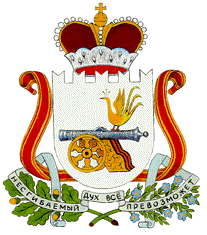 АДМИНИСТРАЦИЯ                  НОВОМИХАЙЛОВСКОГО СЕЛЬСКОГО ПОСЕЛЕНИЯМОНАСТЫРЩИНСКОГО РАЙОНА СМОЛЕНСКОЙ ОБЛАСТИ                                        ПОСТАНОВЛЕНИЕот    20.03.2017г                        №15Об утверждении порядка ведения реестра муниципального имущества Новомихайловского сельского поселения Монастырщинского района Смоленской областиВ соответствии с Федеральным законом от 06.10.2003 г № 131-ФЗ «Об общих принципах организации местного самоуправления в Российской Федерации, Приказом Министерства экономического развития Российской Федерации от 30.08.2011года  N424 «Об утверждении порядка ведения органами местного самоуправления реестров муниципального имущества»,Администрация Новомихайловского  сельского поселения Монастырщинского района Смоленской области  п о с т а н о в л я е т:   1.Утвердить прилагаемый Порядок ведения реестра муниципального имущества Новомихайловского сельского поселения Монастырщинского района Смоленской области (согласно приложениям 1,2,3,4).   2. Обнародовать и  разместить  настоящее постановление на Интернет-сайте Администрации Новомихайловского сельского поселения Монастырщинского района Смоленской области.  3.Контроль за исполнением данного постановления оставляю за собой.Глава муниципального образованияНовомихайловского сельского поселения Монастырщинского района Смоленской области                                                             С.В.Иванов                                                                                                  Приложение № 1                                                                                                                         к Постановлению АдминистрацииНовомихайловского сельского поселения                                                                                                               Монастырщинского района                                                                                                    Смоленской области                                                                                                     от 20.03. 2017г. № 15   ПОРЯДОКВЕДЕНИЯ РЕЕСТРАМУНИЦИПАЛЬНОГО ИМУЩЕСТВА НОВОМИХАЙЛОВСКОГО  СЕЛЬСКОГО ПОСЕЛЕНИЯ МОНАСТЫРЩИНСКОГО РАЙОНА СМОЛЕНСКОЙ ОБЛАСТИ1. Настоящий Порядок устанавливает правила ведения реестра муниципального имущества Новомихайловского сельского поселения Монастырщинского района Смоленской области (далее также - реестр), в том числе правила внесения сведений об имуществе в реестр, общие требования к порядку предоставления информации из реестра, состав информации о муниципальном имуществе, принадлежащем на вещном праве или в силу закона Новомихайловскому сельскому поселению Монастырщинского района Смоленской области, муниципальным учреждениям, муниципальным унитарным предприятиям, иным лицам (далее - правообладатель) и подлежащем учету в реестре.2. Объектами учета в реестре являются:- находящееся в муниципальной собственности недвижимое имущество (здание, строение, сооружение или объект незавершенного строительства, земельный участок, жилое, нежилое помещение или иной прочно связанный с землей объект, перемещение которого без соразмерного ущерба его назначению невозможно, либо иное имущество, отнесенное законом к недвижимости);- находящееся в муниципальной собственности движимое имущество, акции, доли (вклады) в уставном (складочном) капитале хозяйственного общества или товарищества либо иное не относящееся к недвижимости имущество, стоимость которого превышает размер, установленный решениями представительных органов соответствующих муниципальных образований, а также особо ценное движимое имущество, закрепленное за автономными и бюджетными муниципальными учреждениями и определенное в соответствии с Федеральным законом от 3 ноября . N 174-ФЗ "Об автономных учреждениях" (Собрание законодательства Российской Федерации, 2006, N 45, ст. 4626; 2007, N 31, ст. 4012; N 43, ст. 5084; 2010, N 19, ст. 2291; 2011, N 25, ст. 3535; N 30, ст. 4587), Федеральным законом от 12 января . N 7-ФЗ "О некоммерческих организациях" (Собрание законодательства Российской Федерации, 1996, N 3, ст. 145; 1998, N 48, ст. 5849; 1999, N 28, ст. 3473; 2002, N 12, ст. 1093; N 52, ст. 5141; 2003, N 52, ст. 5031; 2006, N 3, ст. 282; N 6, ст. 636; N 45, ст. 4627; 2007, N 1, ст. 37, 39; N 10, ст. 1151; N 22, ст. 2562, 2563; N 27, ст. 3213; N 30, ст. 3753, 3799; N 45, ст. 5415; N 48, ст. 5814; N 49, ст. 6039, 6047, 6061, 6078; 2008, N 20, ст. 2253; N 30, ст. 3604, 3616, 3617; 2009, N 23, ст. 2762; N 29, ст. 3582, 3607; 2010, N 15, ст. 1736; N 19, ст. 2291; N 21, ст. 2526; N 30, ст. 3995; 2011, N 1, ст. 49; N 23, ст. 3264; N 29, ст. 4291; N 30, ст. 4568, 4587, 4590);- муниципальные унитарные предприятия, муниципальные учреждения, хозяйственные общества, товарищества, акции, доли (вклады) в уставном (складочном) капитале которых принадлежат муниципальному  образованию, иные юридические лица, учредителем (участником) которых является муниципальное образование.3. Ведение реестра осуществляется органом местного самоуправления.Орган местного самоуправления, уполномоченный вести реестр, обязан:- обеспечивать соблюдение правил ведения реестра и требований, предъявляемых к системе ведения реестра;- обеспечивать соблюдение прав доступа к реестру и защиту государственной и коммерческой тайны;- осуществлять информационно-справочное обслуживание, выдавать выписки из реестров.4. Реестр состоит из 3 разделов.В раздел 1 включаются сведения о муниципальном недвижимом имуществе, в том числе:- наименование недвижимого имущества;- адрес (местоположение) недвижимого имущества;- кадастровый номер муниципального недвижимого имущества;- площадь, протяженность и (или) иные параметры, характеризующие физические свойства недвижимого имущества;- сведения о балансовой стоимости недвижимого имущества и начисленной амортизации (износе);- сведения о кадастровой стоимости недвижимого имущества;- даты возникновения и прекращения права муниципальной собственности на недвижимое имущество;- реквизиты документов - оснований возникновения (прекращения) права муниципальной собственности на недвижимое имущество;- сведения о правообладателе муниципального недвижимого имущества;- сведения об установленных в отношении муниципального недвижимого имущества ограничениях (обременениях) с указанием основания и даты их возникновения и прекращения.В раздел 2 включаются сведения о муниципальном движимом имуществе, в том числе:- наименование движимого имущества;- сведения о балансовой стоимости движимого имущества и начисленной амортизации (износе);- даты возникновения и прекращения права муниципальной собственности на движимое имущество;- реквизиты документов - оснований возникновения (прекращения) права муниципальной собственности на движимое имущество;- сведения о правообладателе муниципального движимого имущества;- сведения об установленных в отношении муниципального движимого имущества ограничениях (обременениях) с указанием основания и даты их возникновения и прекращения.В раздел 3 включаются сведения о муниципальных унитарных предприятиях, муниципальных учреждениях, хозяйственных обществах, товариществах, акции, доли (вклады) в уставном (складочном) капитале которых принадлежат муниципальным образованиям, иных юридических лицах, в которых муниципальное образование является учредителем (участником), в том числе:- полное наименование и организационно-правовая форма юридического лица;- адрес (местонахождение);- основной государственный регистрационный номер и дата государственной регистрации;- реквизиты документа - основания создания юридического лица (участия муниципального образования в создании (уставном капитале) юридического лица);- размер уставного фонда (для муниципальных унитарных предприятий);- размер доли, принадлежащей муниципальному образованию в уставном (складочном) капитале, в процентах (для хозяйственных обществ и товариществ);- данные о балансовой и остаточной стоимости основных средств (фондов) (для муниципальных учреждений и муниципальных унитарных предприятий);- среднесписочная численность работников (для муниципальных учреждений и муниципальных унитарных предприятий).Разделы 1 и 2 группируются по видам имущества и содержат сведения о сделках с имуществом. Раздел 3 группируется по организационно-правовым формам лиц.5. Реестры ведутся на бумажных и электронных носителях. В случае несоответствия информации на указанных носителях приоритет имеет информация на бумажных носителях.Реестры должны храниться и обрабатываться в местах, недоступных для посторонних лиц, с соблюдением условий, обеспечивающих предотвращение хищения, утраты, искажения и подделки информации.Документы реестров хранятся в соответствии с Федеральным законом от 22 октября . N 125-ФЗ "Об архивном деле в Российской Федерации" (Собрание законодательства Российской Федерации, 2004, N 43, ст. 4169; 2006, N 50, ст. 5280; 2007, N 49, ст. 6079; 2008, N 20, ст. 2253; 2010, N 19, ст. 2291; N 31, ст. 4196).6. Внесение в реестр сведений об объектах учета и записей об изменении сведений о них осуществляется на основе письменного заявления правообладателя недвижимого и (или) движимого имущества, сведения о котором подлежат включению в разделы 1 и 2 реестра, или лица, сведения о котором подлежат включению в раздел 3 реестра.Заявление с приложением заверенных копий документов предоставляется в орган местного самоуправления, уполномоченный на ведение реестра, в 2-недельный срок с момента возникновения, изменения или прекращения права на объекты учета (изменения сведений об объектах учета).Сведения о создании муниципальным образованием муниципальных унитарных предприятий, муниципальных учреждений, хозяйственных обществ и иных юридических лиц, а также об участии муниципальных образований в юридических лицах вносятся в реестр на основании принятых решений о создании (участии в создании) таких юридических лиц.Внесение в реестр записей об изменении сведений о муниципальных унитарных предприятиях, муниципальных учреждениях и иных лицах, учтенных в разделе 3 реестра, осуществляется на основании письменных заявлений указанных лиц, к которым прилагаются заверенные копии документов, подтверждающих изменение сведений. Соответствующие заявления предоставляются в орган местного самоуправления, уполномоченный на ведение реестра, в 2-недельный срок с момента изменения сведений об объектах учета.В отношении объектов казны муниципальных образований сведения об объектах учета и записи об изменении сведений о них вносятся в реестр на основании надлежащим образом заверенных копий документов, подтверждающих приобретение муниципальным образованием имущества, возникновение, изменение, прекращение права муниципальной собственности на имущество, изменений сведений об объектах учета. Копии указанных документов предоставляются в орган местного самоуправления, уполномоченный на ведение реестра (должностному лицу такого органа, ответственному за ведение реестра), в 2-недельный срок с момента возникновения, изменения или прекращения права муниципального образования на имущество (изменения сведений об объекте учета) должностными лицами органов местного самоуправления, ответственными за оформление соответствующих документов.7. В случае, если установлено, что имущество не относится к объектам учета либо имущество не находится в собственности соответствующего муниципального образования, не подтверждены права лица на муниципальное имущество, правообладателем не представлены или представлены не полностью документы, необходимые для включения сведений в реестр, орган местного самоуправления, уполномоченный вести реестр, принимает решение об отказе включения сведений об имуществе в реестр.При принятии решения об отказе включения в реестр сведений об объекте учета правообладателю направляется письменное сообщение об отказе (с указанием его причины).Решение органа местного самоуправления об отказе включения в реестр сведений об объектах учета может быть обжаловано правообладателем в порядке, установленном законодательством Российской Федерации.8. Сведения об объектах учета, содержащихся в реестрах, носят открытый характер и предоставляются любым заинтересованным лицам в виде выписок из реестров.Предоставление сведений об объектах учета осуществляется органом местного самоуправления, уполномоченным на ведение реестра, на основании письменных запросов в 10-дневный срок со дня поступления запроса.                                                                                                                                                                              Приложение № 2к постановлению АдминистрацииНовомихайловского  сельского поселенияМонастырщинского района Смоленской областиот 20.03.  2017г. № 15 Реестр муниципального имущества  Новомихайловского сельского поселения Монастырщинского района Смоленской областиРаздел 1. Сведения о муниципальном недвижимом имуществе  Новомихайловского сельского поселения Монастырщинского района Смоленской области                                                                                                                                                            Приложение № 3к постановлению АдминистрацииТатарского сельского поселенияМонастырщинского района Смоленской областиот 20.03. 2017г. № 15Раздел 2.Сведения о муниципальном движимом имуществе  Новомихайловского сельского поселения Монастырщинского района Смоленской области                                                                                                                                                             Приложение № 4к постановлению АдминистрацииНовомихайловского  сельского поселенияМонастырщинского района Смоленской областиот  20.03. 2017г. №15   Раздел 3.Сведения о муниципальных учреждениях Новомихайловского сельского поселения Монастырщинского района Смоленской области№п/пНаименованиенедвижимого имуществаАдрес(местоположение) недвижимогоимуществаКадастровый номер муниципального недвижимого имуществаПлощадь, протяжённость и (или) иные параметры, характеризующие физические свойства недвижимого имущества           Сведения о           Сведения оСведения о кадастровой стоимости недвижимого имущества Даты ДатыРеквизиты документов оснований возникновения (прекращения) права муниципальной собственности на недвижимое имуществоСведения о право-обладателе муниципального недвижимого имуществаСведения об установленных в отношении муниципального недвижимого имущества ограничениях (обременениях) с указанием оснований и даты их возникновения и прекращенияНаименованиенедвижимого имуществаАдрес(местоположение) недвижимогоимуществаКадастровый номер муниципального недвижимого имуществаПлощадь, протяжённость и (или) иные параметры, характеризующие физические свойства недвижимого имуществабалансовой стоимости (руб)начисленной амортизации (износе)рубСведения о кадастровой стоимости недвижимого имуществаВозникновения права муниципальной собственности на недвижимое имуществоПрекращения права муниципальной собственности на недвижимое имуществоРеквизиты документов оснований возникновения (прекращения) права муниципальной собственности на недвижимое имуществоСведения о право-обладателе муниципального недвижимого имуществаСведения об установленных в отношении муниципального недвижимого имущества ограничениях (обременениях) с указанием оснований и даты их возникновения и прекращения12345678910111213№п/пНаименованиеДвижимого имуществаСведения оСведения одатыдатыРеквизиты документов-оснований возникновения (прекращения) правамуниципальнойсобственности на движимое имуществоСведения о правообладателе муниципального движимого имуществаСведения об установленных в отношении муниципального движимого имущества ограничениях (обременениях) с указанием оснований и даты их возникновения и прекращения№п/пНаименованиеДвижимого имуществабалансовойстоимости (руб)начисленнойамортизации(износе) (руб)возникновения права муниципальной собственности на движимое имуществопрекращения права муниципальной собственности на движимое имуществоРеквизиты документов-оснований возникновения (прекращения) правамуниципальнойсобственности на движимое имуществоСведения о правообладателе муниципального движимого имуществаСведения об установленных в отношении муниципального движимого имущества ограничениях (обременениях) с указанием оснований и даты их возникновения и прекращения123456789№ п/пПолное наименование и организационно-правовая форма юридического лицаАдрес(местонахождение)ОГРН и дата государственнойрегистрацииСведения оСведения оСреднесписочная численность работниковПолное наименование и организационно-правовая форма юридического лицаАдрес(местонахождение)ОГРН и дата государственнойрегистрациибалансовой стоимости основных средств (фондов) (руб)Остаточной стоимости основных средств (фондов) (руб)Среднесписочная численность работников1234567